Филиал МАОУ «Холмогорская средняя школа имени М.В.Ломоносова»                                   Детский сад №1 «Журавушка»    Проект  «Будь здоров»       с детьми 2 мл грРазработчик  проекта: Мышева Ольга      Сергеевна, воспитатель I-квалификационной категории                                         Холмогоры, 2017гПроблема: Незаинтересованность родителей в организации двигательной деятельности детей Цель: Повысить стремление родителей использовать двигательную деятельность с детьми для формирования основ здорового образа жизни Срок реализации: краткосрочный Ожидаемый результат: Способствовать созданию активной позиции родителей в совместной двигательной деятельности с детьми Обоснование проблемы:- неосведомленность родителей о важности совместной двигательной деятельности с детьми. - недостаточность знаний родителей о физических навыках и умениях детей данного возраста. - нежелание родителей организовывать двигательную деятельность с детьми. - невнимание родителей к здоровому образу жизни в семье. Задачи:1. Дать представление родителям о значимости совместной двигательной деятельности с детьми. 2. Расширить знания родителей о физических умениях и навыках детей. 3. Способствовать созданию активной позиции родителей в совместной двигательной деятельности с детьми. 4. Заинтересовать родителей укреплять здоровый образ жизни в семье.                                 Выполнение проекта:Девиз проекта:Физическое воспитание – это то, что обеспечивает здоровье и доставляет радость. В работе с детьми:Ежедневная профилактическая работа• Профилактическая гимнастика (дыхательная, улучшение осанки, плоскостопия, зрения). • Гимнастика пробуждения, дорожка «здоровья». • Воздушное контрастное закаливание. Беседы:• Общение: «Чтоб здоровым быть всегда, нужно заниматься!». • «Витамины я люблю - быть здоровым я хочу». (Приложение №1) • "Беседа о здоровье, о чистоте" Решение провокационных вопросов, проблемных ситуаций (Приложение № 2) • Встреча с «Витамином», который рассказывает о значении питания в жизни человека (дидактические игры) • Беседа-игра, включающая прибаутки, используемые при мытье рук умывании (потешки) (Приложение № 3) • Сказка-беседа «В стране Болючке». НОД:• Физкультурное занятие "В стране здоровья". • Показ открытого занятия «Мой веселый звонкий мяч» (Приложение № 4) Игры:• Сюжетно ролевые игры: «Поликлиника», «Аптека»... • Дидактические игры «Мяч на поле», «Мяч в ворота» (на дыхание),упражнение «Найди два одинаковых мяча», «Что лишнее?» и др. • Организация на воздухе подвижной игры «Делай, как я», с мячом «Школа мяча», «Ловишки в кругу», «Черное и белое» и т.д. • Рассматривание иллюстраций, фотографий о здоровье. • Заучивание пословиц, поговорок о здоровье. (Приложение №5) • Чтение художественной литературы: К.Чуковский «Мойдодыр», "Вовкина победа" А. Кутафин и др. • Выставка рисунков о спорте.  Работа с родителями:• Была проведена консультация «Физоборудование своими руками» • Индивидуальные беседы физических умениях и навыках каждого ребенка, о значимости совместной двигательной деятельности с детьми и т.д.• Наглядность в виде информационных файлов «Народная мудрость гласит..», «Семь условий здорового ребенка» • Картотека «Сундучок бабушкиных рецептов» • Была проведена выставка физкультурного оборудования, где высказывались мнения о его важности, значимости в развитии  ребенка. Работа по совместной деятельности родителей и детей:• Совместное развлечение с детьми и родителями «Постарайся угадать, чем листочек может стать». • Организована фотовыставка «Путешествие в страну здоровья». • Проведен День открытых дверей, с использованием физкультурного оборудования, сделанных в совместной творческой деятельности родителей с детьми. Результат проекта:Проект «Будь здоров!» разрешил проблему, реализовал поставленные задачи. 91% родителей с огромным желанием приняли участие в спортивном развлечении; заинтересовались физоборудованием, изготовленного из бросового материала, выразили желание принять участие в его изготовлении для группы и дома. Родители поделились своими впечатлениями в тетради отзывов. Оформление родителями с детьми фоторассказов «Путешествие в страну здоровья». Изготовлен стенд «Уголок Айболита». Приложения к проекту:1. Беседа: «Витамины я люблю – быть здоровым я хочу» (приложение №1) 2. Использование игровых ситуаций в повседневной жизни в формировании понятий о здоровом образе жизни (приложение№2)3. Потешки при умывании (приложение№3) 4. Конспект интегрированного занятия в младшей  группе «Мой весёлый звонкий мяч» (приложение №4)5. Загадки, пословицы, поговорки и стихи о спорте и здоровом образе жизни (приложение №5) Беседа «Витамины я люблю – быть здоровым я хочу» в младшей группе детского сада. (Приложение №1)Цель: Научить ребёнка заботиться о своём здоровье. - Вчера Кукла–мама рассказывала, что ее дети стали чаще болеть, им не хватает витаминов. Витамины очень нужны детям для укрепления организма. Её дети их очень любят. Витамины очень полезные. - А вы, ребята, пробовали витамины? Конечно, витамины есть не только в таблетках, но и во многих продуктах. А в каких продуктах есть витамины? Нужно есть больше овощей и фруктов. В них много витаминов А, В, С, Д. В каких продуктах они содержатся и для чего нужны. Витамин А - морковь, рыба, сладкий перец, яйца, петрушка. Важно для зрения. Витамин В - мясо, молоко, орехи, хлеб, курица, горох (для сердца).Витамин С - цитрусовые, капуста, лук, редис, смородина (от простуды). Витамин Д - солнце, рыбий жир (для косточек). (Для лучшего запоминания использовать художественное слово). Никогда не унываю И улыбка на лице, Потому что принимаю Витамины А, Б, С.Очень важно спозаранку, Есть за завтраком овсянку. Черный хлеб полезен нам И не только по утрам. Помни истину простую Лучше видит только тот,Кто жует морковь сырую, Или сок морковный пьёт.От простуды и ангины помогают апельсины. Ну, а лучше съесть лимонХоть и очень кислый он. - Я зачитаю четверостишия о продуктах. Если в них говорится о полезных вещах, то вы все вместе говорите: «Правильно, правильно, совершенно верно!». А если о том, что для здоровья вредно, вы молчите. 1. Ешь побольше апельсинов, пей морковный вкусный сок, И тогда ты точно будешь очень строен и высок.2. Если хочешь стройным быть, надо сладкое любить Ешь конфеты, жуй ирис, строен, стань как кипарис.3. Чтобы правильно питаться, вы запомните совет: Ешьте фрукты, кашу с маслом, рыбу мед и виноград.4. Нет полезнее продуктов - вкусных овощей и фруктов. И Сереже и Ирине всем полезны витамины.5. Наша Люба булки ела и ужасно растолстела. Хочет в гости к нам прийти, в дверь не может проползти.6. Если хочешь быть здоровым, правильно питайся, Ешь побольше витаминов, с болезнями не знайся.- Молодцы, обязательно скажу вашим мамам, что вы умеете выбирать полезные продукты. - Ребята, я предлагаю вам стать «садовниками здоровья», давайте вырастим чудо-дерево (на столе карточки с продуктами, дети выбирают нужные, вешают их на дерево).- Почему на дереве выросла морковь? - Чем полезно молоко? - Какой витамин в свекле? - Какие овощи и фрукты защищают от вредных микробов? - Мы запомним навсегда, для здоровья нам нужна витаминная еда. Загадки, пословицы, поговорки и стихи про спорт и различные виды спорта(приложение)Загадки про спорт и здоровый образ жизниЛюбого ударишь – Он злится и плачет. А этого стукнешь – От радости скачет!То выше, то ниже, То низом, то вскачь. Кто он, догадался? Резиновый ... (Мяч) Он лежать совсем не хочет. Если бросить, он подскочит. Чуть ударишь, сразу вскачь, Ну, конечно – это ... (Мяч) Силачом я стать решил, К силачу я поспешил: - Расскажите вот о чем, вы стали силачом? Улыбнулся он в ответ: - Очень просто. Много лет, Ежедневно, встав с постели,Поднимаю я ... (Гантели) Есть лужайка в нашей школе, А на ней козлы и кони. Кувыркаемся мы тут Ровно сорок пять минут. В школе – кони и лужайка?! Что за чудо, угадай-ка! (Спортзал)Зеленый луг, Сто скамеек вокруг,От ворот до ворот Бойко бегает народ.На воротах этих Рыбацкие сети. (Стадион) Деревянные кони по снегу скачут, А в снег не проваливаются. (Лыжи) На снегу две полосы, Удивились две лисы. Подошла одна поближе: Здесь бежали чьи-то ... (Лыжи) На белом просторе Две ровные строчки,А рядом бегут Запятые да точки. (Лыжня) Кто по снегу быстро мчится, Провалиться не боится? (Лыжник) Ног от радости не чуя, С горки страшной вниз лечу я.Стал мне спорт родней и ближе, Кто помог мне, дети? (Лыжи)Он на вид - одна доска, Но зато названьем горд, Он зовется… (Сноуборд) Есть ребята у меняДва серебряных коня. Езжу сразу на обоих Что за кони у меня? (Коньки) Кто на льду меня догонит? Мы бежим вперегонки. А несут меня не кони, А блестящие ... (Коньки)Палка в виде запятой Гонит шайбу пред собой. (Клюшка)Во дворе с утра игра, Разыгралась детвора.Крики: "шайбу!", "мимо!", "бей!" - Там идёт игра - ... (Хоккей)Этот конь не ест овса, Вместо ног – два колеса. Сядь верхом и мчись на нем Только лучше правь рулем. (Велосипед)Не похож я на коня, Хоть седло есть у меня. Спицы есть. Они, признаться, Для вязанья не годятся.Не будильник, не трамвай, Но звонить умею, знай! (Велосипед)Ранним утром вдоль дороги На траве блестит роса,По дороге едут ноги И бегут два колеса.У загадки есть ответ – Это мой ... (Велосипед) Эстафета нелегка. Жду команду для рывка. (Старт)На квадратиках доски Короли свели полки. Нет для боя у полков Ни патронов, ни штыков. (Шахматы) Стихи про спорт и здоровый образ жизниЗарядкаАгния Барто По порядку Стройся в ряд! На зарядку Все подряд! Левая! Правая! Бегая, Плавая, Мы растем Смелыми, На солнце Загорелыми. Ноги наши Быстрые,Метки Наши выстрелы, Крепки Наши мускулы И глаза Не тусклые. По порядку Стройся в ряд! На зарядку Все подряд! Левая! Правая! Бегая, Плавая,Мы растем Смелыми, На солнце Загорелыми. ***Чтоб здоровым быть сполна Физкультура всем нужна.Для начала по порядку - Утром сделаем зарядку! И без всякого сомненья Есть хорошее решенье- Бег полезен и игра Занимайся детвора! Чтоб успешно развиваться Нужно спортом заниматься От занятий физкультурой Будет стройная фигура Нам полезно без сомненья Все, что связано с движеньем. Вот, поэтому ребятки Будем делать мы зарядку. Будем вместе мы играть Бегать, прыгать и скакать Чтобы было веселее Мяч возьмем мы поскорее. Станем прямо, ноги шире Мяч поднимем – три-четыре,Поднимаясь на носки. Все движения легки. В руки мы возьмём скакалку Обруч, кубик или палку.Все движения разучим Станем крепче мы и лучше.Чтобы прыгать научиться Нам скакалка пригодитсяБудем прыгать высоко Как кузнечики – легко.Обруч, кубики помогут Гибкость нам развить немногоБудем чаще наклоняться Приседать и нагибаться.Вот отличная картинка Мы как гибкая пружинка Пусть не сразу все дается Поработать нам придется!Чтоб проворным стать атлетом Проведем мы эстафету.Будем бегать быстро, дружно Победить нам очень нужно! ***Мне в субботу утром мама Поиграть велела гаммы,Но ко мне дружок зашел, И увел играть в футбол.До темна мы с ним играли, мяч друг другу пасовали, Бегали, разинув рот, От ворот и до ворот.В воскресенье утром мама снова вспомнила о гаммах. Но ко мне друзья зашли, и с собою увели. Бегали с мячом мы всюду, пролетал за часом час... Ну а гаммы и этюды я сыграю в другой раз. Трус не играет в хоккейН. Н. Добронравов Звенит в ушах лихая музыка атаки Точней отдай на клюшку пас сильней ударь И всё в порядке если только на площадке Великолепная пятерка и вратарьСуровый бой ведет ледовая дружина Мы верим мужеству отчаянных парнейВ хоккей играют настоящие мужчины Трус не играет в хоккей Трус не играет в хоккей Пусть за воротами противника все чащеПобедной молнией пульсирует фонарь Но если надо защищается блестящеВеликолепная пятерка и вратарь Суровый бой ведет ледовая дружина Мы верим мужеству отчаянных парней В хоккей играют настоящие мужчины Трус не играет в хоккей Трус не играет в хоккейКрасивых матчей будет сыграно немало И не забудем не забудем мы как встарьВ сраженьях золото и кубки добывала Великолепная пятерка и вратарь Суровый бой ведет ледовая дружина Мы верим мужеству отчаянных парнейВ хоккей играют настоящие мужчины Трус не играет в хоккей Трус не играет в хоккей ***Праздник спортивный гордо вступает в свои права Солнцем улыбки доброй Встречает его детвораНам смелым, и сильным, и ловким Со спортом всегда по пути Ребят не страшат тренировки - Пусть сердце стучится в груди. Нам смелым, и сильным, и ловким Быть надо всегда впереди. Здоровье, сила, ловкость - Вот спорта пламенный завет Покажем нашу дружбу, смелость Веселым стартам шлем привет!Юное тело свое закалять Больших довиваться высотОтвагу и волю в себе воспитать Поможет нам спорт.Чтоб в спорте первыми быть Надо спорт любить. Чтоб спортсменом мог каждый стать. Надо день зарядкой начинать. Кто не любит физкультуру? Помогает всем она! Быть здоровым, сильным, ловким К защите Родины быть готовымМы физкультурой занимались Чтоб стал железным организм И чтоб в здоровом теле Мускулы твердели. Словно море трибуны шумят Нынче будет нелегким сраженье Поболеем за смелых ребят За спортивный задор и уменье Нелегкий будет спор за каждый наш рекорд В одном мы верим искренне и свято Все те кто любит спорт, все те кто верит в спорт Надежные, ребята. До встречи, Футбол!Как птица в сетях запутался мяч, Забытый лежит на траве до утра. Пустые трибуны сквозь сон неудач Пытались напомнить: «ведь это игра».Удар по воротам и эхом в сердцах Откликнулась боль от быстрого гола Триумф вперемешку со стонами ах... Как скоро забудет болельщик футбола? Но ждет стадион, ждет команда, газон И вновь соберется на матче торсида Кто предан, забудет как утренний сон Вчерашний провал, и голы, и обиду. Пословицы и поговорки про спорт и здоровый образ жизни (приложение №6)Закаляй свое тело с пользой для дела. Холода не бойся, сам по пояс мойся. Кто спортом занимается, тот силы набирается. Солнце, воздух и вода помогают нам всегда. Кто любит спорт, тот здоров и бодр. И смекалка нужна, и закалка важна. В здоровом теле здоровый дух. Паруса да снасти у спортсмена во власти. Смолоду закалишься, на весь век сгодишься. Солнце, воздух и вода - наши верные друзья. Начинай новую жизнь не с понедельника, а с утренней зарядки. Крепок телом - богат и делом. Со спортом не дружишь - не раз о том потужишь. Пешком ходить — долго жить. Отдай спорту время, а взамен получи здоровье. Конспект интегрированного занятия в младшей группе «Мой весёлый звонкий мяч» (приложение№5)Программное содержание:Учить детей составлять описательный рассказ – загадку, используя схему. Познакомить детей с историей появления и видоизменения мяча, происхождением слова «мяч». Обогащать словарь детей прилагательными и глаголами. Уточнить знания детей о правилах безопасности при игре с мячом. Упражнять в умении ориентироваться на плоскости. Воспитывать потребность ребенка получать новую информацию о знакомых предметах. Оборудование:Мячи, картинки (демонстрационные) с изображением разных видов мячей; зеленые листы бумаги с разметкой футбольного поля, футбольные мячи из крышек; разрезные картинки мячей (пазлы), схема описательного рассказа об игрушке. Предварительная работа:Наблюдение за мячом и его свойствами. Загадывание загадок, чтение стихотворений о мяче. Ход занятия:I. Введение в тему занятия  -Собираем пазлы. - Что получилось? - О чем сегодня будем говорить? - Хотите узнать что-то новое о мячах? II. Рассказ воспитателя об истории появления мяча1. Мяч — одна из самых древних и любимых игрушек. Придумали его много – много лет назад. В старые времена дети играли легкими мячиками из бересты или тяжелыми мячами, туго свернутыми из тряпок. Девушки шили мячики из мягких подушечек, а внутрь вкладывали камушки, завернутые в бересту, или бубенчики, получался одновременно мячик и погремушка. 2. Показ мячей.а) Вот такие веселые, звонкие, мягкие мячи шили девушки (2 мяча). б) А этот мяч называли «попинушка». - Как вы думаете, почему его так называли? (для игры ногами) в) Этот мяч древнерусский, носил название «пенек». - Почему? г) А этот «китайский» мяч. - Почему его так называли? (его обшивали шелковыми нитками, был первым привезен из Китая). III. Современность1. Современные люди научились надувать мяч воздухом. В настоящее время существует множество самых разных мячей. Но они все имеют одну форму. - Какую? (круглую) - Слово «мяч» произошло от слова «мягкий, мякиш», т.е. мягкий шар. 2. Делают мячи из разных материалов. Дидактическая игра «Угадай на ощупь»Дети должны не заглядывая в мешок определить из какого материала сделан мяч. 3.Для каждой спортивной игры существует свой мяч.Дидактическая игра «Что можно делать с мячом?»Играть, пинать, подбрасывать, ловить... (Воспитатель бросает мяч ребенку, он называет действие и возвращает мяч обратно.) IV. Составление рассказовВ обруче лежат несколько мячей, глазами выберите один из них и с помощью этой схемы – помогалочки, расскажите о нем, а мы должны угадать о каком мяче шел рассказ (2-3 рассказа, оценка- выделить в каждом рассказе что – то особенно интересное). V. Задание на ориентировку на плоскости- Хотите поиграть в футбол? Дидактическая игра «Мяч на поле»- Подойдите к столам, рассмотрите ваше футбольное поле, возьмите «мяч» в руки. Итак: Положите мяч в центр поля. Мяч отправляется в левый верхний угол. Гол! Мяч в правых воротах. Положите мяч в центр поля. Мяч в правом нижнем углу. Мяч в правом верхнем углу. Гол! Мяч в левых воротах. Мяч в левом нижнем углу. VI. Правила по технике безопасности при игре с мячом- От игры с мячом могут случаться и неприятности, если забыть правила безопасности. - Как приучить мяч быть послушным? 1. Не играйте с мячом возле стеклянных окон, витрин магазинов. Почему? Мяч может их разбить.2. Не играйте с мячом возле проезжей части дороги. Почему? Мяч может выкатиться под колеса проезжающей машины, вызвать аварию. И конечно, ни в коем случае нельзя выбегать за мячом на дорогу! 3. Нельзя сидеть на мяче, прокалывать его. Почему? Это испортит мяч. VII. Заключительная часть- Эту коробку мне передали дети подготовительной группы. - Что же за секрет приготовили дети? - Надуйте воздухом. - Что получилось? (легкий, бумажный, безопасный мяч). - Хотите поиграть? (дети играют, занятие заканчивается). Использование игровых ситуаций в повседневной жизни в формировании понятий о здоровом образе жизни (приложение №2)Здоровье - это счастье! Это когда ты весел и все у тебя получается. Здоровье нужно всем - и детям, и взрослым, и даже животным. В формировании понятий о здоровом образе жизни. - Что нужно делать, чтобы быть здоровым? Нужно хотеть и уметь заботиться о здоровье. Если не следить за своим здоровьем, можно его потерять. Понятие о здоровом образе жизни включает в себя много аспектов. Это, во-первых, соблюдение режима дня. В детском саду режим соблюдается, а вот дома не всегда. (беседа с детьми о режиме дома и в детском саду). Во-вторых, это культурно-гигиенические навыки. - Дети должны уметь правильно умываться. - Для чего это надо делать? Чтобы быть чистым, хорошо выглядеть, чтобы было приятно, и кожа была здоровой, чтобы быть закаленным, чтобы смыть микробы. (Для закрепления навыков используем художественное слово. Например, отрывки из сказки Чуковского "Мойдодыр" и т.п.)Мойся мыло! Не ленись! Не выскальзывай, не злись!Ты зачем опять упало? Буду мыть тебя сначала! О микробах:Они очень маленькие и живые (рисунок). Они попадают в организм и вызывают болезни.Они живут на грязных руках. Они боятся мыла.Микроб - ужасно вредное животное, Коварное и главное щекотное. Такое вот животное в живот Залезет - и спокойно там живет.Залезет шалопай, и где захочется Гуляет по больному и щекочется. Он горд, что столько от него хлопот: И насморк, и чихание, и пот. Вы, дети, мыли руки перед ужином? Ой, братец лис, ты выглядишь простуженнымПостой-ка, у тебя горячий лоб Наверное, в тебе сидит микроб!Вместе с детьми рассматриваем ситуации защиты от микробов и делайте вывод, который дети должны хорошо усвоить: не есть и не пить на улице; всегда мыть руки с мылом, вернувшись с улицы, перед едой, после туалета. -Что мы делаем, чтобы защитить себя от микробов? (есть только мытые овощи и фрукты; когда чихаешь или кашляешь, закрывать рот и нос платком; есть только из чистой посуды).- Посчитайте, сколько раз в день вы моете руки руки? В-третьих, это гимнастика, физзанятия, закаливание и подвижные игры. - Если человек будет заниматься спортом, он проживет дольше.- Почему так говорят: "Береги здоровье смолоду»? По утрам Зарядку делайБудешь сильным, Будешь смелым. Прогоню остатки сна Одеяло в сторону,Мне гимнастика нужна Помогает здорово.Чтобы нам не болеть И не простужатьсяМы зарядкой с тобой Будем заниматься. - Полезно полоскать горло, обтираться полотенцем, , чаще играть в подвижные игры. В-четвертых, культура питания. - обыгрывание ситуации "В гости к Мишутке" и "Винни-Пух в гостях у Кролика",- рассматривание и обсуждение картинок к играм: "Осторожно, вирус", "Будь здоров!" Отсюда вывод: Нельзя:- пробовать все подряд - есть и пить на улице - есть немытое - есть грязными руками - давать кусать - гладить животных во время еды - есть много сладкого. Нужно есть больше овощей и фруктов.В них много витаминов А, В, С, Д. - В каких продуктах они содержатся и для чего нужны?Витамин А - морковь, рыба, сладкий перец, яйца, петрушка. Важно для зрения. ВитаминВ - мясо, молоко, орехи, хлеб, курица, горох (для сердца). Витамин С - цитрусовые, капуста, лук, редис, смородина (от простуды).Витамин Д - солнце, рыбий жир (для косточек). Для лучшего запоминания использовать художественное слово. Никогда не унываю И улыбка на лице, Потому что принимаю Витамины А, Б, С.Очень важно спозаранку, Есть за завтраком овсянку.Черный хлеб полезен нам И не только по утрам. Помни истину простую Лучше видит только тот,Кто жует морковь сырую, Или сок морковный пьёт.От простуды и ангины Помогают апельсины.Ну, а лучше съесть лимон Хоть и очень кислый он. Потешки при умывании к проекту «Будь здоров!» (приложение №3)*** Водичка-водичка, Умой Настино личико,Настя кушала кашку, Испачкала мордашку. Чтобы девочка была Самой чистенькой всегда,Помоги, водичка, Умыть Настино личико. *** Мыло душистое, белое, мылкое, Мыло глядит на грязнулю с ухмылкою: Если б грязнуля вспомнил про мыло – Мыло его, наконец, бы отмыло. *** Ай, лады, лады, лады Не боимся мы воды, Чисто умываемся, Маме улыбаемся. *** Водичка, водичка, Умой Лешино личико,Чтобы глазоньки блестели, Чтобы щёчки краснели, Чтоб смеялся роток, Чтоб кусался зубок.*** Чище мойся, воды не бойся! Кран откройся, нос умойся! Мойтесь сразу оба глаза! Мойтесь уши, мойся шейка!Мойся шейка, хорошенько! Мойся, мойся, обливайся,грязь смывайся, Грязь смывайся! *** От водички, от водицы Всё улыбками искрится!От водички, от водицы Веселей цветы и птицы!Петя умывается, Солнцу улыбается!*** Знаем, знаем, да-да-да Где ты прячешься, вода! Выходи, водица, Мы пришли умыться! Лейся на ладошку, Лейся понемножку. Лейся, лейся, лейся Лейся посмелей, Катя умывайся веселей.                                                  Фотоотчет                         Выставка физкультурное оборудование своими руками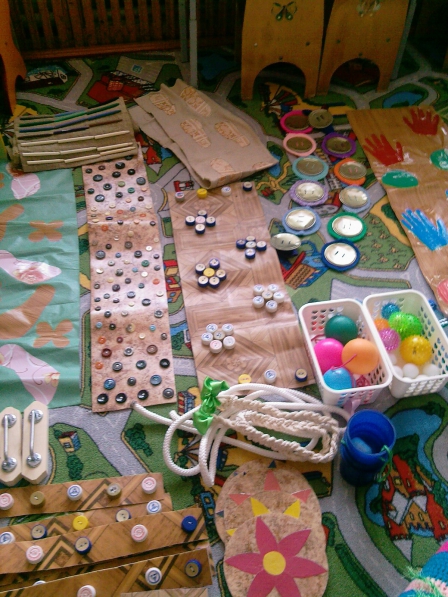 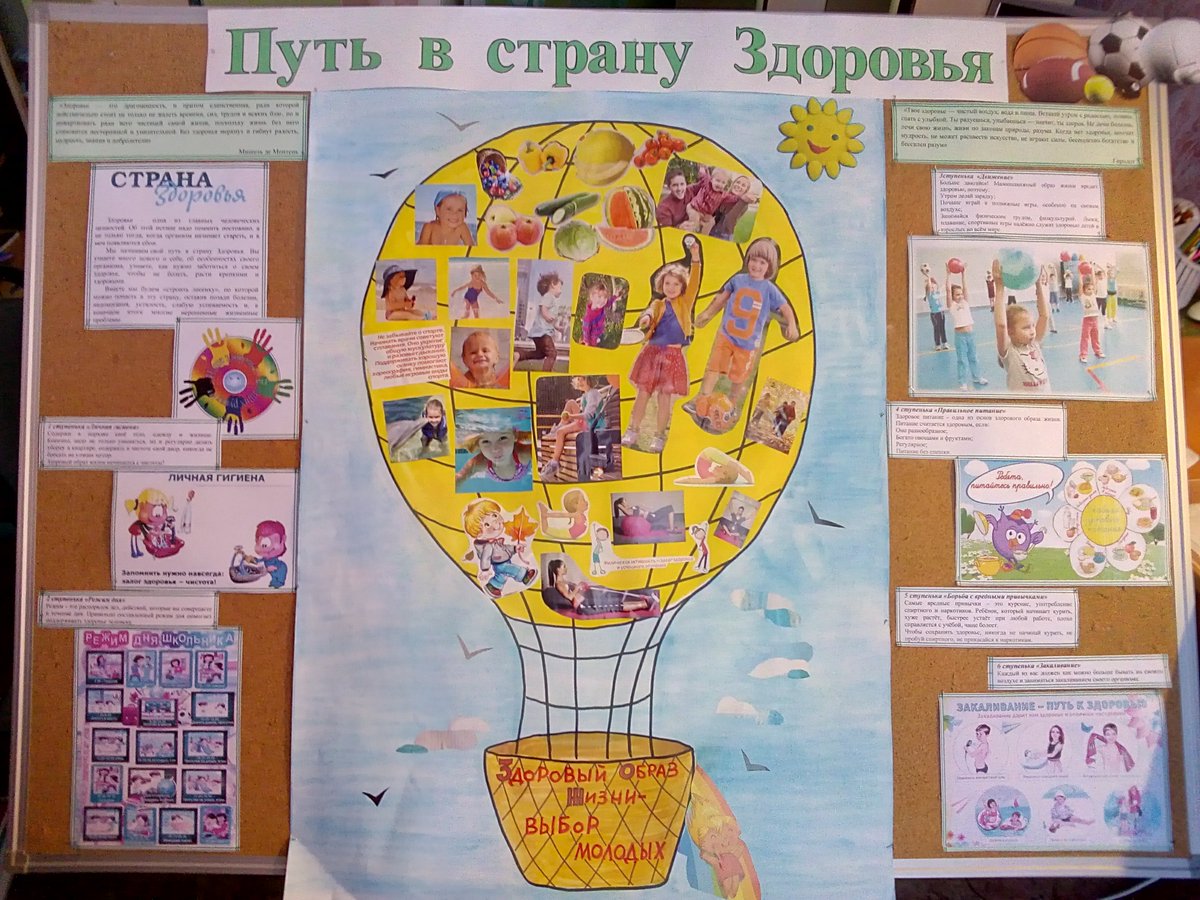 